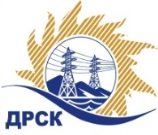 Акционерное Общество«Дальневосточная распределительная сетевая  компания»ПРОТОКОЛ № 299/УКС-РЗакупочной комиссии по рассмотрению заявок по открытому электронному запросу предложений на право заключения договора: Строительство монтерского пункта (с гаражом) в п.Биракан, Облученского района (в т.ч. ПИР )  закупка № 1135 раздел 2.1.1.  ГКПЗ 2016ПРИСУТСТВОВАЛИ:  члены постоянно действующей Закупочной комиссии АО «ДРСК»  2-го уровня.ВОПРОСЫ, ВЫНОСИМЫЕ НА РАССМОТРЕНИЕ ЗАКУПОЧНОЙ КОМИССИИ: О  рассмотрении результатов оценки заявок Участников.Об отклонении заявки участника закупки ООО «Масис»Об отклонении заявки участника закупки ООО «Металлопласт»Об отклонении заявки участника закупки ООО «АльянсГрупп»Об отклонении заявки участника закупки ООО «СтройАяльнс»Об отклонении заявки участника закупки ООО «Амурские Энергетические Комплексные Системы»Об отклонении заявки участника закупки ООО ЭК «Светотехника»О признании заявок соответствующими условиям Документации о закупке.О предварительной ранжировке заявок.О проведении переторжкиРЕШИЛИ:По вопросу № 1:Признать объем полученной информации достаточным для принятия решения.Утвердить цены, полученные на процедуре вскрытия конвертов с заявками участников открытого запроса предложений.По вопросу № 2	Отклонить заявку Участника ООО «Масис» г. Биробиджан, ул. Школьная, 11   от дальнейшего рассмотрения, на основании п. 2.6.1.4.  Документации о закупке: По вопросу № 3Отклонить заявку Участника ООО «Металлопласт»  г. Биробиджан, ул. Индустриальная, 4 от дальнейшего рассмотрения, на основании п. 2.6.1.4.  Документации о закупке: По вопросу № 4Отклонить заявку Участника ООО «АльянсГрупп» г. Благовещенск, ул. Красноармейская, 69 от дальнейшего рассмотрения, на основании п. 2.6.1.4.  Документации о закупке: По вопросу № 5Отклонить заявку Участника ООО «СтройАяльнс» г. Благовещенск, ул. Красноармейская, 69 от дальнейшего рассмотрения, на основании п. 2.6.1.4.  Документации о закупке: По вопросу № 6Отклонить заявку Участника ООО «Амурские Энергетические Комплексные Системы» г. Благовещенск, ул. Горького, 72 от дальнейшего рассмотрения, на основании п. 2.6.1.4.  Документации о закупке: По вопросу № 7Отклонить заявку Участника ООО «ЭК «Светотехника» г. Благовещенск, ул. Артиллерийская, 116 от дальнейшего рассмотрения, на основании п. 2.8.2.5 «в»  Документации о закупке: По вопросу № 8	Признать заявки ООО «Династия» г. Благовещенск, ул. Забурхановская, 98, ООО «Прометей+» г. Благовещенск, ул. Мухина, 150, ООО «НПО «Сибэлектрощит» г. Омск, пр. Мира, 69, ООО «Прометей» г. Благовещенск, ул. Островского, 65   соответствующими условиям Документации о закупке и принять их к дальнейшему рассмотрению.По вопросу № 9Утвердить предварительную ранжировку предложений Участников:По вопросу № 10:Провести переторжку. Допустить к участию в переторжке предложения следующих участников: ООО «Династия» г. Благовещенск, ул. Забурхановская, 98, ООО «Прометей+» г. Благовещенск, ул. Мухина, 150, ООО «НПО «Сибэлектрощит» г. Омск, пр. Мира, 69, ООО «Прометей» г. Благовещенск, ул. Островского, 65.  Определить форму переторжки: заочная.Назначить переторжку на 02.03.2016 в 11:00 час. (благовещенского времени).Место проведения переторжки: ЭТП b2b-energoОтветственному секретарю Закупочной комиссии уведомить участников, приглашенных к участию в переторжке, о принятом комиссией решенииисполнитель Коврижкина Е.Ю.Тел. 397208г. Благовещенск«01» марта 2016№Наименование участника и его адресПредмет и общая цена заявки на участие в закупке1ООО «Масис»г. Биробиджан, ул. Школьная, 11Цена: 3 995 000,00  руб. без учета НДС (НДС не облагается). Не подтвердил ставку2ООО «Династия»г. Благовещенск, ул. Забурхановская, 98Цена: 4 000 000,00  руб. без учета НДС (4 720 000,00 руб. с учетом НДС). 3ООО «Металлопласт»г. Биробиджан, ул. Индустриальная, 4Цена: 4 170 000,00  руб. без учета НДС (НДС не облагается). Не подтвердил ставку4ООО «АльянсГрупп»г. Благовещенск, ул. Красноармейская, 69Цена: 5 450 000,00  руб. без учета НДС (6 431 000,00 руб. с учетом НДС). Не подтвердил ставку5ООО «СтройАяльнс»г. Благовещенск, ул. Красноармейская, 69Цена: 5 400 000,00  руб. без учета НДС (6 372 000,00 руб. с учетом НДС). Не подтвердил ставку6ООО «Амурские Энергетические Комплексные Системы»г. Благовещенск, ул. Горького, 72Цена: 5 765 000,00  руб. без учета НДС Не подтвердил ставку7ООО «ЭК «Светотехника»г. Благовещенск, ул. Артиллерийская, 116Цена: 6 000 000,00  руб. без учета НДС  (7 080 000,00 руб. с учетом НДС)Не подтвердил ставку8ООО «Прометей+»г. Благовещенск, ул. Мухина, 150Цена: 6 008 600,00  руб. без учета НДС (НДС не облагается). 9ООО «НПО «Сибэлектрощит»г. Омск, пр. Мира, 69Цена: 6 015 000,00  руб. без учета НДС (7 097 700,00 руб. с учетом НДС). 10ООО «Прометей»г. Благовещенск, ул. Островского, 65Цена: 6 010 000,00  руб. без учета НДС (НДС не облагается). Основания для отклоненияУчастник не подтвердил документально итоговую стоимость своего предложения, что не соответствует п. 2.6.1.4 Документации о закупке в котором говориться: «итоговая стоимость заявки в сканированных документах указывается в строгом соответствии с последним по времени ценовым предложением, объявленным Участником в Системе b2b-esv» - достаточное основание для отклонения заявки данного участника.Основания для отклоненияУчастник не подтвердил документально итоговую стоимость своего предложения, что не соответствует п. 2.6.1.4 Документации о закупке в котором говориться: «итоговая стоимость заявки в сканированных документах указывается в строгом соответствии с последним по времени ценовым предложением, объявленным Участником в Системе b2b-esv» - достаточное основание для отклонения заявки данного участника.Основания для отклоненияУчастник не подтвердил документально итоговую стоимость своего предложения, что не соответствует п. 2.6.1.4 Документации о закупке в котором говориться: «итоговая стоимость заявки в сканированных документах указывается в строгом соответствии с последним по времени ценовым предложением, объявленным Участником в Системе b2b-esv» - достаточное основание для отклонения заявки данного участника.Основания для отклоненияУчастник не подтвердил документально итоговую стоимость своего предложения, что не соответствует п. 2.6.1.4 Документации о закупке в котором говориться: «итоговая стоимость заявки в сканированных документах указывается в строгом соответствии с последним по времени ценовым предложением, объявленным Участником в Системе b2b-esv» - достаточное основание для отклонения заявки данного участника.Основания для отклоненияУчастник не подтвердил документально итоговую стоимость своего предложения, что не соответствует п. 2.6.1.4 Документации о закупке в котором говориться: «итоговая стоимость заявки в сканированных документах указывается в строгом соответствии с последним по времени ценовым предложением, объявленным Участником в Системе b2b-esv» - достаточное основание для отклонения заявки данного участника.Основания для отклоненияУчастник не представил документов, требуемых в соответствии с условиями Документации о закупке, что не соответствует п. 2.8.2.5 «в» Документации о закупкеМесто в предварительной ранжировкеНаименование участника и его адресЦена предложения на участие в закупке без НДС, руб.Балл по неценовой предпочтительности1 местоООО «Прометей»г. Благовещенск, ул. Островского, 656 010 000,00 3,002 местоООО «Династия»г. Благовещенск, ул. Забурхановская, 984 000 000,002,253 местоООО «Прометей+»г. Благовещенск, ул. Мухина, 1506 008 600,002,254 местоООО «НПО «Сибэлектрощит»г. Омск, пр. Мира, 696 015 000,002,25Ответственный секретарь Закупочной комиссии  2 уровня АО «ДРСК»____________________М.Г. Елисеева